ضمن تشکر از اقدام شما جهت ثبت نام در این نمایشگاه، خواهشمند است فرم ذیل را پس از تکمیل از طریق نمابر یا پست الکترونیک به دفتر انجمن ارسال فرمایید.مشخصات فردی    توضیحات :تاریخ عضویت باید تا پایان سال 97 اعتبار داشته باشد. در غیر اینصورت ابتدا عضویت خود را تمدید نموده و سپس اقدام به ثبت نام نماییدظرفیت ثبت نام 20 نفر می باشد .             پر کردن جدول زیر الزامی است.           ا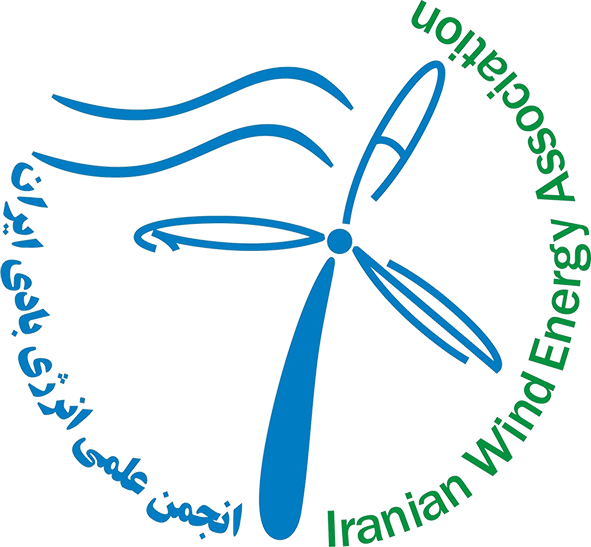 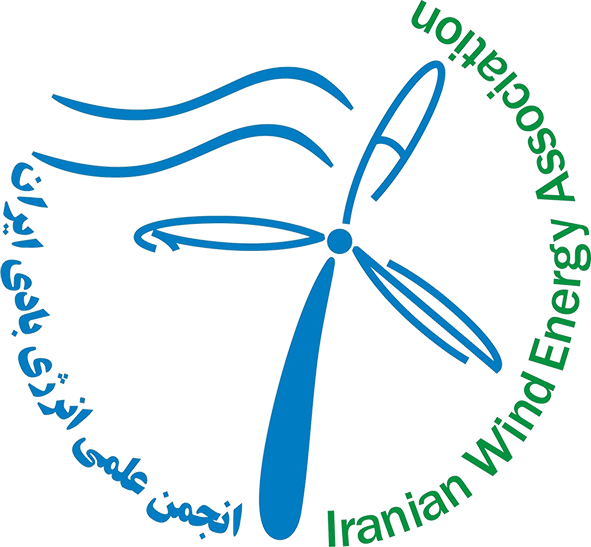 فرم ثبت نامنمایشگاه ترکیه- آنکارا18-17 آبان 97شماره عضویت (الزامی):شماره عضویت (الزامی):تاریخ اعتبار عضویت (الزامی):تاریخ اعتبار عضویت (الزامی):نام و نام خانوادگیکد ملیمقطع/رشتهمحل اخذ/سال اخذتلفن همراهتلفن ثابتتلفن همراهشرکت / سازمانسمتپست الکترونیکنشانی / کدپستیCompany NameWeb SiteDelegate Name & Surname & TitleMobileE-mail Co. is interested in attending B2B Meetings for ( Please Describe ) Are you looking for buying / selling Technologies 